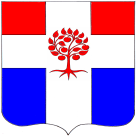 СОВЕТ ДЕПУТАТОВМУНИЦИПАЛЬНОГО ОБРАЗОВАНИЯПЛОДОВСКОЕ СЕЛЬСКОЕ ПОСЕЛЕНИЕмуниципального образования Приозерский муниципальный район Ленинградской областиР Е Ш Е Н И Еот 01 декабря 2017 года   № 147В соответствии со статьей 10 Федерального закона от 21 декабря 2001 года № 178-ФЗ «О приватизации государственного и муниципального имущества», на основании Федерального закона от 06 октября 2003 года № 131-ФЗ «Об общих принципах организации местного самоуправления в Российской Федерации», руководствуясь уставом муниципального образования Плодовское сельское поселение, Совет депутатов муниципального образования Плодовское сельское поселение Р Е Ш И Л: 1. Утвердить Порядок планирования приватизации муниципального имущества муниципального образования Плодовское сельское поселение согласно приложению.2.   Настоящее решение опубликовать в средствах массовой информации и разместить на официальном сайте поселения в сети Интернет.3.   Настоящее решение вступает в силу с момента его опубликования.4. Контроль за исполнением решения возложить на специалиста 1-й категории администрации Ефремову Е. С.Глава муниципального образования                                                                     А. Н. ЕфремовС приложением можно ознакомиться на сайте: http://www.plodovskoe.ru/Об утверждении Порядка планирования приватизации муниципального имущества муниципального образования Плодовское сельское поселение